Sie haben leichte Arbeiten zu vergeben Dann melden Sie sich bei der Taschengeldbörse an! Hier kommen Sie mit jobsuchenden Jugendlichen in Kontakt.Erklärung______________________________               _____________________________________________(Ort, Datum)				        (Unterschrift des Jobanbieters)Hinweis     Mit diesem Formblatt werden Sie registriert. Für weitere Jobangebote reicht eine formlose Anmeldung (per Telefon oder per E-Mail).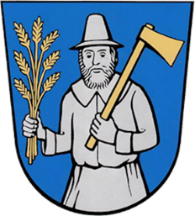 Gemeinde TiefenbachQuartiersmanagementHauptstr. 42    84184 TiefenbachTaschengeldbörse Erstanmeldung für Jobanbieter Name, VornameStraße, Hausnummer PLZ und OrtTelefonMobilE-MailFolgender Job ist zu vergeben:  _________________________________________________________________________________________________________________________Folgender Job ist zu vergeben:  _________________________________________________________________________________________________________________________   Der Job ist einmalig  -  soll erledigt sein bis    _________________________________   Der Job ist einmalig  -  soll erledigt sein bis    _________________________________   Der Job ist wiederkehrend   Der Job ist wiederkehrendIch habe das ausführliche Informationsblatt der Taschengeldbörse gelesen und bin mit den darin enthaltenen Informationen und rechtlichen Hinweisen einverstanden.Mir ist bekannt, dass die Tätigkeiten nur gelegentlich und aus Gefälligkeit erbracht werden dürfen. Eine Entlohnung von mindestens 6 Euro in der Stunde wird empfohlen, den genauen Betrag vereinbaren Jobanbieter und Jugendlicher selbst.Ich bin damit einverstanden, dass meine Daten vom Seniorenbüro der Gemeinde Tiefenbach gespeichert und zum Zweck der Vermittlung verwendet werden.